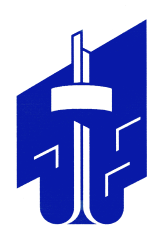 СОВЕТ депутатов металлургического района
второго созыварешениеот 22.09.2022					                                                                      № 28/2  ПРОЕКТОб избрании Главы Металлургического  района  города  ЧелябинскаВ соответствии с Федеральным   законом  от 6 октября 2003   года   № 131-ФЗ              «Об общих    принципах   организации   местного   самоуправления в Российской  Федерации», законом Челябинской области от 10 июня 2014 года № 703-ЗО                              «Об осуществлении местного самоуправления в Челябинском городском округе», Уставом Металлургического района города Челябинска, решением Совета депутатов Металлургического  района от 08 июля  2022 года № 27/1 «Об утверждении Положения          о порядке проведения конкурса по отбору кандидатур на должность Главы Металлургического  района города Челябинска», на основании итогового протокола              от 20.09.2022 года  заседания конкурсной комиссии по отбору кандидатур на должность Главы Металлургического  района  города ЧелябинскаСовет депутатов Металлургического  района РЕШАЕТ:1. Избрать Главой Металлургического  района города Челябинска _______________________________.2. Полномочия вновь избранного Главы Металлургического  района города Челябинска   начинаются  со  дня  его вступления в  должность  немедленно  после      избрания.             3. Поручить начальнику организационно-правового отдела Совета депутатов Металлургического района З.И. Латыповой направить настоящее решение Главе города Челябинска Н.П. Котовой.4. Настоящее решение вступает в силу с момента принятия и подлежит официальному опубликованию.Председатель Совета депутатов Металлургического района                                                                                     А.Е. Четвернин                                                   